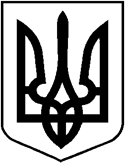 ВОЛОДИМИРСЬКА МІСЬКА РАДА ВОЛИНСЬКОЇ ОБЛАСТІ ВИКОНАВЧИЙ КОМІТЕТРІШЕННЯ 	   №	 м.ВолодимирПро продовження терміну перебування дітей в сім’ї патронатного вихователяКеруючись статтями 252, 254, 255 Сімейного кодексу України, пунктом 26 Порядку створення та діяльності сім’ї патронатного вихователя, влаштування, перебування дитини в сім’ї патронатного вихователя, затвердженого постановою Кабінету Міністрів України від 16.03.2017 року №148 «Деякі питання здійснення патронату над дитиною», беручи до уваги рекомендації комісії з питань захисту прав дитини  від 20.08.2021 року, ст.ст. 34, 40, 59 Закону України «Про місцеве самоврядування в Україні», виконавчий комітет міської радиВИРІШИВ:1. Продовжити перебування малолітніх _____, __ р.н., ______, __ р.н., та _____, __ р.н., в сім’ї патронатного вихователя _____ з __ р. терміном на три місяці. 2. Контроль за виконанням рішення покласти на службу у справах дітей виконавчого комітету міської ради (Сидорук Л.М.).Міський голова                                                                      Ігор ПАЛЬОНКАЛілія Сидорук 